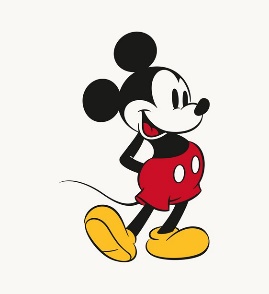 Στον ακόλουθο σύνδεσμο, αν προχωρήσετε προς τα κάτω, θα βρείτε το Lesson 3: My favourite place (Tο αγαπημένο μου μέρος)http://ebooks.edu.gr/modules/ebook/show.php/DSDIM-C107/736/4822,21959/Ακούστε και επαναλάβετε όσες φορές χρειάζεται, για να το μάθετε ανάγνωση.ΜΕΤΑΦΡΑΣΗΤι μπορούμε να κάνουμε; Δεν μπορούμε να βρούμε τον μικρό Άρθουρ.Σκεφτείτε, όλοι! Τι του αρέσει περισσότερο του Άρθουρ;Του αρέσει να βλέπει τηλεόραση; Του αρέσει να σκαρφαλώνει ένα δέντρο;Του αρέσει να κάνει ιστιοπλοΐα, να διαβάζει βιβλία ή να ζωγραφίζει;Του αρέσει να τρέχει, του αρέσει να πηδάει…Αλλά δεν του αρέσει να χορεύει.Του αρέσει να χρωματίζει και να ζωγραφίζει,Αλλά δεν του αρέσει να περπατάει!Αυτό που αρέσει πιο πολύ στον Άρθουρ είναι να παίζει κρυφτό. Είναι αλήθεια. Είναι μοναδικός! Ελάτε μαζί μας, σας παρακαλώ! Ξέρουμε πού είναι ο Άρθουρ!Του Άρθουρ δεν του αρέσει να παίζει μόνος!Λοιπόν, έχετε δίκιο. Αυτό που μ’ αρέσει πιο πολύ είναι να παίζω παιχνίδια με την οικογένειά μου!Exercise 1, p. 95: Στον ίδιο σύνδεσμο, λίγο παρακάτω, θα βρείτε το ακουστικό αρχείο για αυτή την άσκηση. Ακούστε και βάλτε αριθμούς στις εικόνες.Exercise 2, p. 95: Διαβάστε τις προτάσεις. Αν αυτό που λένε είναι σωστό, βάζετε δίπλα R (Right). Αν είναι λάθος, βάζετε W (Wrong).Προσοχή: Παρατηρούμε πως όταν έχουμε το like, στο ρήμα που ακολουθεί, βάζουμε την κατάληξη –ing. Example: Arthur likes jumping.Exercise 3, p. 96: Κοιτάξτε την εικόνα και συμπληρώστε δίπλα.Let’s sing, p. 96: Παρακάτω στον ίδιο σύνδεσμο, ακούστε το τραγούδι. Τραγουδήστε μαζί, όσες φορές θέλετε.Exercise 5, p. 96: Γράψτε στο τετράδιο 3 προτάσεις τουλάχιστον για όποια μέλη της οικογένειάς σας θέλετε, όπως το παράδειγμα:Example: My mother likes dancing.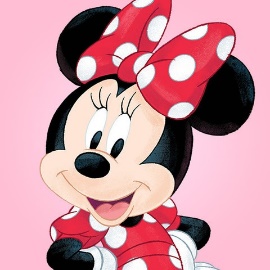 HomeworkΑνάγνωση το διάλογοCompanion (p. 11): watch TV- I like mostActivity BookExercise 1, p. 73: Αντιστοιχήστε και βρείτε ποιος είναι σε κάθε πρόταση.Exercise 2, p. 73: Ακολουθήστε τις γραμμές και βρείτε τι αρέσει του καθενός. Μετά, γράψτε προτάσεις στο τετράδιο, όπως το παράδειγμα.Exercise 3, p. 74: Ακολουθήστε με βελάκια τις αληθινές προτάσεις για να βρείτε τον Άρθουρ.Exercise 4, p. 75: Κυκλώστε τις λέξεις και βρείτε τη μαγική φράση.